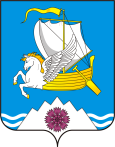          В соответствии со статьями 45 Градостроительного кодекса РФ, руководствуясь Уставом муниципального образования                                                                                                                                                                                  Переволоцкий район Оренбургской области:         1.Разрешить разработать  ООО «СамараНИПИнефть» проект планировки совмещенного с проектом межевания территории для проектирования и строительства объекта  4279П «Строительство ВЛ 35 кВ от  ВЛ 35 кВ «Переволоцкая-Адамовка» и  ПС 35/6 кВ на Восточно-Капитоновском месторождении», за счет средств заявителя.         2. Объект  4279П «Строительство ВЛ 35 кВ от  ВЛ 35 кВ «Переволоцкая-Адамовка» и  ПС 35/6 кВ на Восточно-Капитоновском месторождении» располагается в границах  кадастровых участков 56:23:0904001:22, 56:23:0904001:2, 56:23:0000000:3786, 56:23:0908001, 56:23:0208001:3, 56:23:0208001:4, 56:23:0000000:4948, 56:23:0000000:5131, 56:23:0208001, 56:23:1012001:18, 56:23:0000000:191, 56:23:0000000:775 на территории муниципальных образований Адамовский, Мамалаевский сельсоветы, Переволоцкий поссовет Переволоцкого района Оренбургской области.         3.Порядок подготовки и содержания проекта-объекта  4279П «Строительство ВЛ 35 кВ от  ВЛ 35 кВ «Переволоцкая-Адамовка» и  ПС 35/6 кВ на Восточно-Капитоновском месторождении» определяется в соответствии с постановлением Правительства РФ от 12.05.2017 № 564 «Об утверждении положения о составе и содержании проектов планировки территории, предусматривающих размещение одного или несколько линейных объектов».          4. Сроки подготовки документации по планировке территории, совмещенного с проектом планировки:           -начало-с даты утверждения данного постановления «О разрешении разработки проекта планировки территории совмещенного с проектом межевания территории для  проектирования и строительства объекта  4279 П «Строительство ВЛ 35 кВ от  ВЛ 35 кВ «Переволоцкая-Адамовка»  и  ПС 35/6 кВ на Восточно-Капитоновском месторождении»;         -окончание-сроки не ограничены.        5. Предложения от физических и юридических лиц о порядке, сроках подготовки и содержании документации по планировке территории принимаются с момента размещения проекта на сайте муниципальных образований Переволоцкий район, Адамовский,  Мамалаевский  сельсоветы, Переволоцкий поссовет  и во время проведения публичных слушаний.             6. Контроль за исполнением данного постановления возложить на заместителя главы администрации района по оперативному управлению и экономическим вопросам А.В. Ермоша.7. Постановление вступает в силу с момента его подписания,  подлежит опубликованию в газете « Светлый путь» и размещению на официальных сайтах муниципальных образований Переволоцкий район,  Адамовский, Мамалаевский  сельсоветы, Переволоцкий поссовет  Переволоцкого района Оренбургской области.                                                                                                                                                                                                                                                                                                                                                                                                                                                                                                                                                                                                                                                                                                                                                                                                                                                                                                                                                                                                                                                                                                                                                                                                                                                                                                                                                                                                                                                                                                                                                                                                                                                                                                                                                                                                                                                                                                                                                                                                                                                                                                                                                                                                                                                                                                                                                                                                                                                                                                                                                                                                                                                                                                                                                                                                                                                                                                                                                                                                                                                                                                                                                                                                                                                                                                                                                                                                                                                                                                                                                                                                                                                                                                                                                                                                                                                                                                                                                                                                                                   Глава района                                                                                  Н.И. СорокинРазослано: Ермошу А.В, отделу по архитектуре, капитальному строительству и инвестиция, МО Адамовский сельсовет, МО Мамалаевский сельсовет, МО Переволоцкий поссовет, ООО «СамараНИПИнефть»,  ПАО «Оренбургнефть», редакции газеты «Светлый путь»,  Потапову А.А, прокурору.АДМИНИСТРАЦИЯПЕРЕВОЛОЦКОГО РАЙОНАОРЕНБУРГСКОЙ ОБЛАСТИПОСТАНОВЛЕНИЕ               07.03.2018_ №.   194-пО разрешении разработки проекта планировки территории совмещенного с проектом межевания территории для  проектирования и строительства объекта  4279 П «Строительство ВЛ 35 кВ от  ВЛ 35 кВ «Переволоцкая-Адамовка» и  ПС 35/6 кВ на Восточно-Капитоновском месторождении»